St Anne’s Catholic Primary School SEND Information Report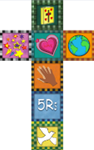 Special Educational Needs & Disabilities (SEND) The Children’s and Families Act 2014 forms the basis of our School Offer, consisting of information for Parents/Carers of children who have Special Education Needs or a Disability, and all of those who support children with additional needs.This information outlines the support and provision they can expect to receive whilst attending this school. Consideration is also taken of the Single Equality Act 2010 and of the SEN Code of Practice 2014. We at St Anne’s Catholic Primary School believe that every child is a unique gift from God with his or her own special gifts. We embrace the fact that every child is different and, therefore the educational needs of every child are different – this is certainly the case for children with Special Educational Needs and Disabilities. It is the aim of this school to identify and assess the specific needs of any child and to give him/her the support, nurture, love and encouragement to the best of our ability, with an education that meets their needs. As a Catholic school our commitment to Christ’s ministry and to the uniqueness of each individual places us in an ideal position to respond with imagination and sensitivity to the specific needs of the children in our care. The principles of the school’s Mission Statement and Values are fully integrated into our Special Educational Needs provision. By this we aim to maintain an inclusive, nurturing learning environment in which all pupils feel happy and secure and to provide a quality of special needs provision that will enable them all to reach their full potential. From time to time, some children require additional support to help meet their needs and/or improve their learning. Through consultation with Parents/Carers and School we will discuss a variety of factors including academic progress, and any further assessments or interventions which need to carried out by teaching staff and other professionals so that they can fully access the curriculum effectively. As part of our support for all children in school we have regular opportunities to consult with other support services including health agencies to ensure that children have a smooth transition into school and are supported effectively when going through significant changes in their life. What is the school offer? ‘School Information Regulations’ require schools to provide information on Special Educational Needs and Disability (SEND). On the Wirral, this will be called the “School Offer” and through this each school will describe the range of provision and support available to support identified children as and when appropriate. This offer is subject to change depending on budgetary restraints and policy review. Fourteen questions have been devised in consultation with the Parent Family Forum and other agencies which reflect their concerns and interests. These will be answered by schools and colleges to provide information to parents and carers to enable them to make decisions about how to best support their child’s needs. 1. How does St Anne’s Catholic Primary School know if my child needs extra help and what should I do if I think my child may have special educational needs? Throughout the year, class teachers, subject leaders and the senior leadership team closely monitor the progress of all the children in the school so that when a child is not making the progress that they expect them to in a particular area of learning, they can identify and implement additional support required. This will be discussed with the parents/ carers of the child. There is an open door policy at the school. If a parent/carer is concerned about the progress their child is making, they can initially speak to their child’s class teacher or alternatively, they can arrange to meet with the Special Educational Needs Coordinator (SENCO). Our SENCO Mrs Cookson is also our deputy head and is on the playground every morning and night and is always available to have a chat with.2. How will St Anne’s Catholic Primary School support my child? The level of support your child receives will depend on their needs. As part of the school day in each lesson, learning will be matched to the individual needs of the children. They will be provided with activities that are appropriate to their level. When the school identifies the need for additional support to enable a child to make expected progress, the parents/ carers will be invited to a meeting with the class teacher and/or the SENCo to discuss the support your child needs and implement an individual support plan. Further meetings will then take place to discuss the support your child has received in the current term and whether they will need continued support in the following terms. If your child has an Education & Health Care Plan (EHCP) or a Pupil Funding Arrangement (PFA or EYSENIF), this will be reviewed annually and their current class teachers will be made aware of the provision and outcomes set out in this plan. We use a range of strategies to support children that make use of all available classroom and school resources. This can include: additional in-class supportadditional out of class supportone-to-one supportflexible groupings (including small group work)access to specific resourcesmentoring; counsellingaccess to a wide range of outside agencies. At St Anne’s we have teaching assistants working in the class every morning to support children who work with individuals and small groups of children with identified needs. Additional provision is overseen by the school’s SENCo and is designed and implemented by the teachers supported by the teaching assistants. For many children, targets will be connected to learning and will often be specifically to do with English or Maths. For other children, they may be to do with social interaction; communicating with children and adults; emotional difficulties; overcoming physical issues (e.g. problems to do with fine motor skills). If your child is finding the mainstream provision too difficult to manage our SENCo and their class teacher may discuss the option of accessing our nurture provision ‘Rainbow Room’. This provision is led by Mrs Barry (our school ELSA) and her team Mrs Humphreys and Mr McCarthy and is over seen by the school SENCo Mrs Cookson. The provision runs every day and for more information on this please refer to our Nurture Provision policy. If you feel your child could benefit from this please do not hesitate to speak with their class teacher.3. How will the curriculum be matched to my child’s needs? All children have an entitlement to a broad and balanced curriculum and St Anne’s. Children benefit from a range of teaching and learning stylesa carefully differentiated curriculum with clear learning objectivesa range of adapted learning materials (both for reinforcement and extension)assessment procedures that emphasise children’s’ strengths and achievements which is used to inform the next stage of learningaccess to Computinga broad range of extracurricular activities.During the school day, work will be adapted by the teacher, so that it meets the needs of your child. Both the teacher and teaching assistant support groups within the classroom. Children may also be given additional support in the form of additional small group or 1:1 teaching sessions based on their needs by the additional support teacher or teaching assistants. The school also welcomes advice from different professionals as to how we can best provide additional support for our children. Professional advice may involve internal staff (Head, Deputy Head, Early Years Lead, SENCo etc…) as well as external staff (speech therapists, educational psychologist etc..). At St Anne’s we employ our own private Speech and Language Therapist to help support our provision. We use Provision Mapping in school to show the range of additional support taking place in our school for children who require extra help in their learning. Any extra support provided should be effective in supporting the children make increased progress. The Governing Body is responsible for monitoring the effectiveness of the provision we have put in place and the SENCo liaises with the Governor with responsibility for SEND regularly to report back on the progress of children with SEND. 4. How will both you and I know how my child is doing and will you help me to support my child’s learning? As part of the school day and in each lesson, learning will be matched to the individual needs of the children. They will be provided with activities that are appropriate to their level and where necessary, expertise from outside agencies is drawn upon in order to match them to the child’s needs. The child’s class teacher will have set targets that are currently being worked on and planned what additional provision is to be put in place for any child with additional needs. Progress is monitored carefully through the use of on-going and termly assessments. Parents/carers will be invited to a termly meeting as well as the termly parent’s evening to discuss the achievements, progress and support the school is providing. Targets and next steps will be set for the children following a discussion with the children and their parents and at the meeting strategies of how children can be supported at home will be discussed. Formal reviews are held once a year for those children with an Education & Health Care Plan (EHCP) or Funding Arrangement (PFA/EYSENIF), to discuss their progress, their current areas of special need and any other additional needs which have been identified. The class teacher will be happy to talk to you about your child’s progress and any other issues as often as you both feel necessary. If it is felt appropriate a home/ school book is used. 5. What support will there be for my child’s overall well-being? Your child’s well-being and emotional health is as important as their academic progress. As a Catholic School, the self-esteem, self-respect, spiritual awareness and self-confidence of each child is at the heart of the school to ensure that each child reaches their full potential in all aspects of school life. At St Anne’s nurture if our top priority and something we feel very proud of in our school.We encourage each child to understand that they are both special and unique. Teachers plan for the holistic development of each child in his/her class, using their detailed knowledge of each individual to promote their confidence and self-esteem. The school offers a wide variety of pastoral support for children encountering emotional difficulties: At a whole school level, we encourage our children to follow our 3 School Rules; Be Ready, Be Kind, Be Safe and we live by our 5Rs and encourage all children to ‘Be their Best Self’.In addition to this as a school we also have;A fully qualified ELSA and a teaching assistant currently completing the Trauma Informed Practitioner diploma and through this we support identified pupils who may struggle with self-esteem, emotional difficulties, friendships, bereavement and loss and trauma. Our SENCO is also qualified in both.A nurture provision ‘Rainbow Room’ for pupils who struggle within mainstream provision.A qualified counsellor, Christine Cunningham who is in school every Monday and supports individual children or groups of children.A private Educational Psychologist Dr Elizabeth Sheldrake who as well as completing EP assessment offers support to individual pupils and their families, when this is needed. A private Speech and Language therapist through Talk about Town who is always available to support children and families.Specific RE programmes, collective worship, My happy Mind, PSHE sessions and assemblies ensure the school is developing children’s personal, social, spiritual and moral education as well as their academic education.Teachers and teaching assistants readily available to discuss issues and concerns. The use of person centred profiles and provision maps.The school works with parents and carers to encourage high levels of attendance.A full time Family Partnership Worker, Annette Hampson who supports our families with a range of needs including attendance, accessing outside agencies etc. “Mindful Meet Up” our lunch club provides sessions for children to access during the lunch hour for some quiet time away from the playground If a child has a medical need then a detailed Health Care Plan is compiled in consultation with parents/carers.The school has a very supportive and strong ethos and a very positive approach to behaviour management. We use Dojos as rewards throughout school which parents have access to and can see how their child is doing.All staff are trained in first aid and in agreement with parents/carers medicines are administered in school but only where a signed consent form is in place to ensure the safety of both child and staff member; All staff are trained on how to use a defibrillator and school has one on the premises.All staff have updates in Epipen and inhaler training as well as any other specific training required for children in our school.We are so proud of how we promote children’s well-being and emotional health at St Anne’s Catholic Primary School and we feel this is a particular strength of ours.6. What specialist services and expertise are available at or accessed by the school? Senior leaders, teachers and teaching assistants are highly skilled in meeting the individual learning, emotional, behavioural and social needs of our children. The school accesses a range of specialist services independently or through the authority:  Speech and Language Therapist (Both NHS and Private)  Educational Psychologist  Educational Welfare Officer  Vision and Hearing Support  ADHD Foundation therapists Specialist support from Portage/Autism Social Communication  Trauma Informed Schools  Paediatricians  Local Authority Statement Team  Wirral SEND Partnership Autism Together  Child and Adolescent Mental Health Service (CAMHS)  Minority Ethnic Achievement Service (MEAS)  Special Educational Needs Assessment Advice Team (SENAAT) 7. What training are the staff supporting children with SEND had or having? Staff training needs are assessed regularly. All staff have received training related to SEND including sessions on: Autism, ADHD, Downs Syndrome, Social Communication Difficulties, Phonics, Social Emotional Behavioural Needs, Trauma, First Aid and Behaviour management. We have also had specialist support workers to work alongside Teaching Assistants to train and support them in the work they do with specific children such as ELSA and Trauma Informed UK.8. How will my child be included in activities outside the classroom including trips? As a fully inclusive school, all children participate in whole school curriculum and off site activities. The extent to which each child participates and the levels of support will vary between children, but we adapt the activities and expectations to enable all children to take part. The school carries out risk assessments for all children including children with SEND children before attending a school trip. For children with significant needs, they may require an individual risk assessment involving parents to ensure that they are able to take part in the trip successfully. 9. How accessible is the school? St Anne’s Catholic Primary School is a two story building and fully accessible through ramps and the use of a lift. The building is light, classrooms have plenty of access, doors are wide and the site is both safe and secure. We have an accessible toilet (which includes baby changing facilities) and ramps in designated areas for wheel chair access. Accommodating children with additional needs is carefully considered each year when children join the school or move classes. 10. How will the school prepare and support my child to join the school and transfer to a new one? Before your child starts school either in our 2 year old provision or when they transfer through to F2, we will meet with you so that we can ensure a positive start into school. Before joining our 2 year old provision or F1 there is an open morning for you and your child to come and visit the setting and spend some time in the classroom and meet with the staff. When children start in Foundation Stage 2, they have inductions where they will be given the opportunity to meet their new teacher, teaching assistant and become more familiar with the setting. For children with additional needs we will arrange extra visits for your child. When joining our school from another preschool or nursery, the Early Years Lead will visit all children in their current setting. The class teacher and SENCo will also ensure they have read the child’s file and any reports from the previous setting and if appropriate will discuss the child’s needs with the previous setting or school. They will also liaise with parents to ensure the transfer to the school is as smooth as possible. When a child is moving to a new school, a transition meeting will take place with the class teacher and SENCo of our school and the new school. Individual additional support plans and individual needs of the child will be discussed as well as ways to make the transition as smooth as possible for the child. These ideas and meetings will also be shared with parents. The types of provision we put in place to ensure a smooth transition and support our children when they are moving school are things such as extra class visitssocial storiestaking photographs of the new stafftransition bookschildren’s confidential files will be forwarded to the new school setting. The files contain educational information about the child which supports a smooth transition for the child as well as a continuous education from one school to another. 11. How are the school’s resources allocated and matched to the children’s special educational needs? Our school business manager Mrs Coast ensures the schools budgets are closely monitored to ensure the resources are allocated appropriately and carefully to match and cater for the needs of the individual children. Most of the resources used to meet your child’s educational needs are available within the classroom. Money may also be spent on further additional resources; staffing costs; staff training; specialist support/outside agencies and time allocated to the SENCo to manage and monitor the support. 12. How is the decision made about what type and how much support my child will receive? As a school, all staff are aware of high quality, inclusive teaching approaches in order to meet the needs of all children. On a daily basis the class teacher determines the level of support for individual children within the class. When children whose SEND or health requirements indicates that additional support is required, discussions are held between the class teacher, SENCo and senior leaders to determine what this may be and you will have the opportunity to discuss this at the termly meetings. Typically, this support continues to be provided from within the class, but may by targeted at specific times. The support given to an individual child will be based on that child’s needs so the support for each child may be different, depending on their needs and learning style. If your child has an EHCP, it will specify how much support time your child will need. Support that has been put in place is reviewed termly to make sure it is the best support for your child to make good progress. Support can be adapted and other support put in place if needed. If your child has an EHCP we will also arrange an Annual Review meeting with you, to ensure that the plan is still appropriate for your child and make any changes. 13. How are parents involved in the setting? How can I be involved? At St Anne’s, we welcome working in partnership with parents at all stages of their child’s education. We understand that you have a valuable understanding of your child’s needs and wishes. We aim to involve you in every decision making process and encourage you to meet with us as often as necessary. 14. Who can I contact for further information? At St Anne’s, your first point of contact is always the class teacher. Staff are always available to talk outside of teaching hours by appointment which can be made for a mutually convenient time and all staff are on the yard at the end of the school day. We encourage parents not to wait for the next formal opportunity to meet but to contact us on an on-going basis. If your child has an EHCP or Pupil Funding Arrangement, the SENCo will oversee the implementation of the plan in school. The named SENCo at the school is Mrs Cookson and our SEND Governor is Miss Delamere. If you feel your matter has not been dealt with you can follow the procedures outlined in our school complaints policy, which is on our school website, under policies.